 Name ____________________________________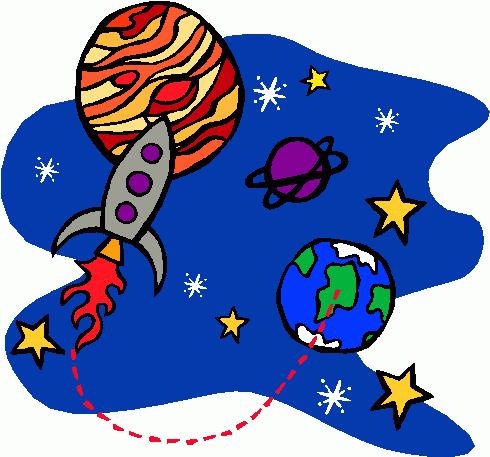 Chapter 25 & 26 Notes: SpaceEverything that we can see and observe and is known to exist is called the                                         .Universe is still                                 and                                            .Hubble’s Law: says that the _______________ at which a galaxy is moving away is proportional to its ____________________ from us.Galaxies __________ to us are moving away from us               .Galaxies ____________ from us are moving away                      .Observations of __________________ show a shift in their spectraRedshift means the galaxy is moving ____________ and ___________________ the light wavesBlueshift means the galaxy is moving _______________ us and _______________________ the light wavesIf galaxies are continually moving away, then if we _____________ their movement, it takes us back to a single ____________ in space and time.The single point is called a __________ singularity or _______________________ singularity.Contained all ______________ and ________________ ever to exist.This point expanded rapidly, suddenly, like an explosion. This sudden expansion is called the B______ B_______ Theory.H_____________ and h_____________ atoms formed first as universe cooledHydrogen forms into ___________, and starts fusionDark Energy is the force that is causing our universe to e_____________ and _a_______________________. Galaxy: a huge group of individual ________, star systems, star clusters, ________, and __________ bound together by ____________________. We live in the M________ W______ Galaxy________ – _________ Billion stars in our galaxyDiameter is __________________ light yearsTakes ________ million years for our sun to complete ____ orbitWe are a ________-spiral galaxy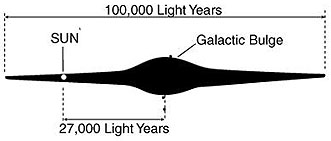 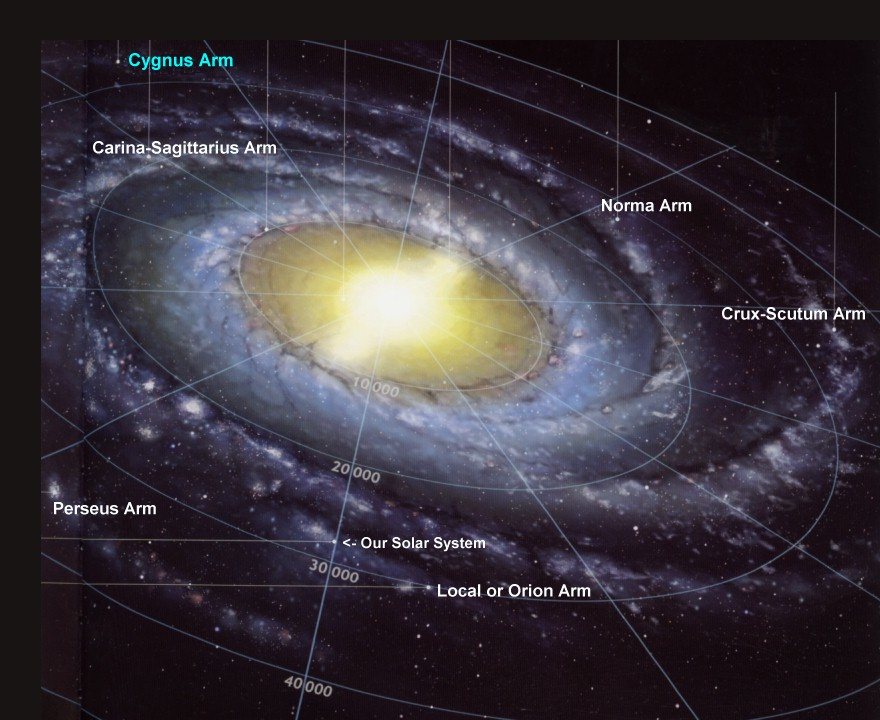 	Side View of MWG				Top View of MWGGalaxy classification is by shape, there are 4 types.Spiral, Barred-Spiral, Elliptical, and IrregularStar Life Cycle:Born in a Nebula (Hydrogen ______ and _______ cloud)Gravity pulls it together. The gas gets so compressed that it ___________, this is called a p__________________.Gravity keeps compressing until Hydrogen atoms are ____________ into H_______________.A star is formed when n_____________ f_____________ begins.Adult Star- different s________, temp, c_________ and luminosities. A star dies when run out of _________ (run out of atoms to fuse, can’t fuse past Iron)If they are ____ solar masses or less, die as white dwarfIf they are ___________ solar masses, die as neutron starIf they are greater than _____ solar masses die as black holeSolar System Formation- The Nebular Theory:Star is born from ________ and ________ coming togetherMost of the mass (99%) goes into the center to form the ______The left over matter _____________ together around the starFacts about planets in our solar system:Other objects in our solar system:Comets: dusty pieces of ________ and ________ that partially vaporize when they pass near the sun. Meteoroids: pieces of _________, usually less than a few hundred _________ in size, that travel through the solar system.Meteor: when its falling through _____________________.Meteorite: when it’s on the _____________________.Asteroids: small, rocky solar-system bodies, most of which are found orbiting the sun in a region between M__________ and J______________. These unaltered remnants show us the ______ of the solar system and what it originally was _________ from.  Standards to know for the test:HIEI: Classify bodies in Solar System (properties & composition)           Describe attributes of our galaxy & evidence of multiple Galaxies. 	(Sun, rock & gas planets, asteroids, comets, moons)	(Size, location, orbital path/plane, atmosphere, elements, % comp)	(Relative stellar mass, galaxy size/shape)     H2E3:  Describe how the universe, galaxies, stars, and planets evolve over time.	(Big Bang, expanding still, H and He formed 1st)	(Accretion, star life cycle, fusion cycle)	(Solar system formation, meteor evidence)4 Types of Galaxies4 Types of GalaxiesSpiralEllipticalBarred-SpiralIrregularFormation of Our Solar SystemFormation of Our Solar SystemFormation of Our Solar SystemNebula comes togetherFlattens into diskProtostar is formed, planetessimals formProtoplanets accrete &solar winds blow less dense material outProtoplanets accrete &solar winds blow less dense material outPlanets finish morning with 8 planets. Still left over materialMercuryMercurySize:Location:Orbital planeAtmosphere:Primary Elements:Planet made of:VenusVenusSize:Location:Orbital planeAtmosphere:Primary Elements:Planet made of:EarthEarthSize:Location:Orbital planeAtmosphere:Primary Elements:Planet made of:MarsMarsSize:Location:Orbital planeAtmosphere:Primary Elements:Planet made of:JupiterJupiterSize:Location:Orbital planeAtmosphere:Primary Elements:Planets made of:SaturnSaturnSize:Location:Orbital planeAtmosphere:Primary Elements:Planets made of:UranusUranusSize:Location:Orbital planeAtmosphere:Primary Elements:Planets made of:NeptuneNeptuneSize:Location:Orbital planeAtmosphere:Primary Elements:Planets made of: